Portsmouth Northsea Spring Novice InvitationalShort Course Level 4 Meet 19th March 2023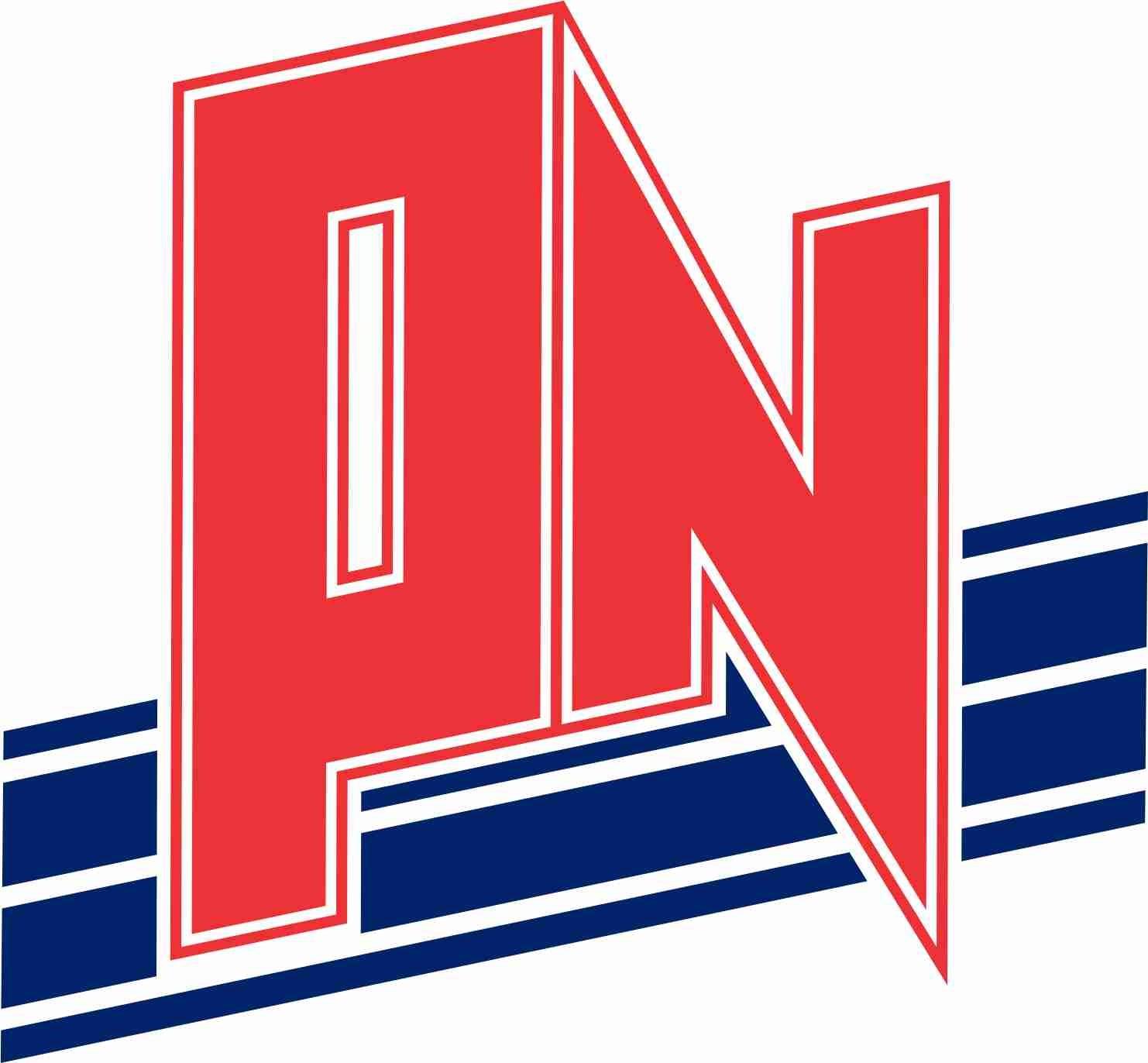 License number 4SE230616Programme of EventsSESSION 1SESSION 1SESSION 1EventWarm up: Girls 08:30 -08:45 Boys 08:45 – 09:00Start 09:00150 FreeGirls250 BreastBoys350 BackGirls450 FlyBoys5100IMGirls64 x 50 Freestyle RelayMixedSESSION 2SESSION 2SESSION 2EventBreak: 10:40 -11:00Start 11:00150 FreeBoys250 BreastGirls350 BackBoys450 FlyGirls5100IMBoys64 x 50 Medley RelayMixed